AK při ZŠ Prokopa Holého LounyVás zve na 3.ročník běžeckých závodů „Okolo Pravdy“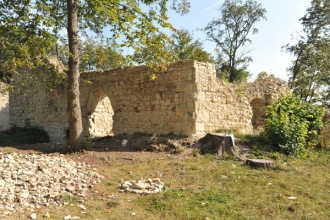 Pořadatel: AK při ZŠ Prokopa Holého LounyDatum a místo: 24.3.2019 od 9:30 hodin prezentace, viz. mapa Start: od 10:00 hodin. Startují: žactvo, ročníky 2004 a mladší. Společný závod dorostenců, juniorů, mužů a žen, veteránů a veteránek Tratě: od 100m do 5,5 km.  Přihlášky: mailem janhrich@seznam.cz, tel. 728843517 nebo 30minut před startem kategorieStartovné: 20,- KčCeny: drobné ceny dle možností pořadatele. Bez vyhlášení. Po doběhnutí dostane každý cenu a může odjet. Běží se hlavně na body do poháru.Kategorie: viz. časový pořad Upozornění: pořadatelé neručí za volně odložené věci. Parkování: parkovat v kopci před prezentací po pravé straně ve směru od obce SolopyskySdělení: závod je součástí „LOUNSKÉHO BĚŽECKÉHO POHÁRU 2019“Časový pořad:10:00 – 100m(roč. 2014 a mladší) – rodiče s dětmi10:05 – 100m – broučci(hoši) – ročníky 2012 a 2013 10:10 – 100m – berušky(dívky) – ročníky 2012 a 201310:15 – 200m – minipřípravka hoši – ročníky 2010 a 2011 10:20 – 200m – minipřípravka dívky – ročníky 2010 a 201110:25 – 600m – přípravka hoši – ročník 2008 a 200910:30 – 600m – přípravka dívky – ročník 2008 a 200910:35 – 200m – sprinterská kategorie(žactvo) 11:00 – 5500m – mladší žáci – ročníky 2006 a 2007 11:00 – 5500m – mladší žákyně – ročníky 2006 a 2007 11:00 – 5500m – starší žáci – ročníky 2004 a 2005 11:00 – 5500m – starší žákyně – ročníky 2004 a 2005  11:00 – 5500m – muži(roč. 2003-1980), veteráni A(roč. 1979-1960), B(1959-st.)11:00 – 5500m - ženy (roč. 2003-1985), veteránky(roč. 1984 a starší)Okruh po červené 5,5km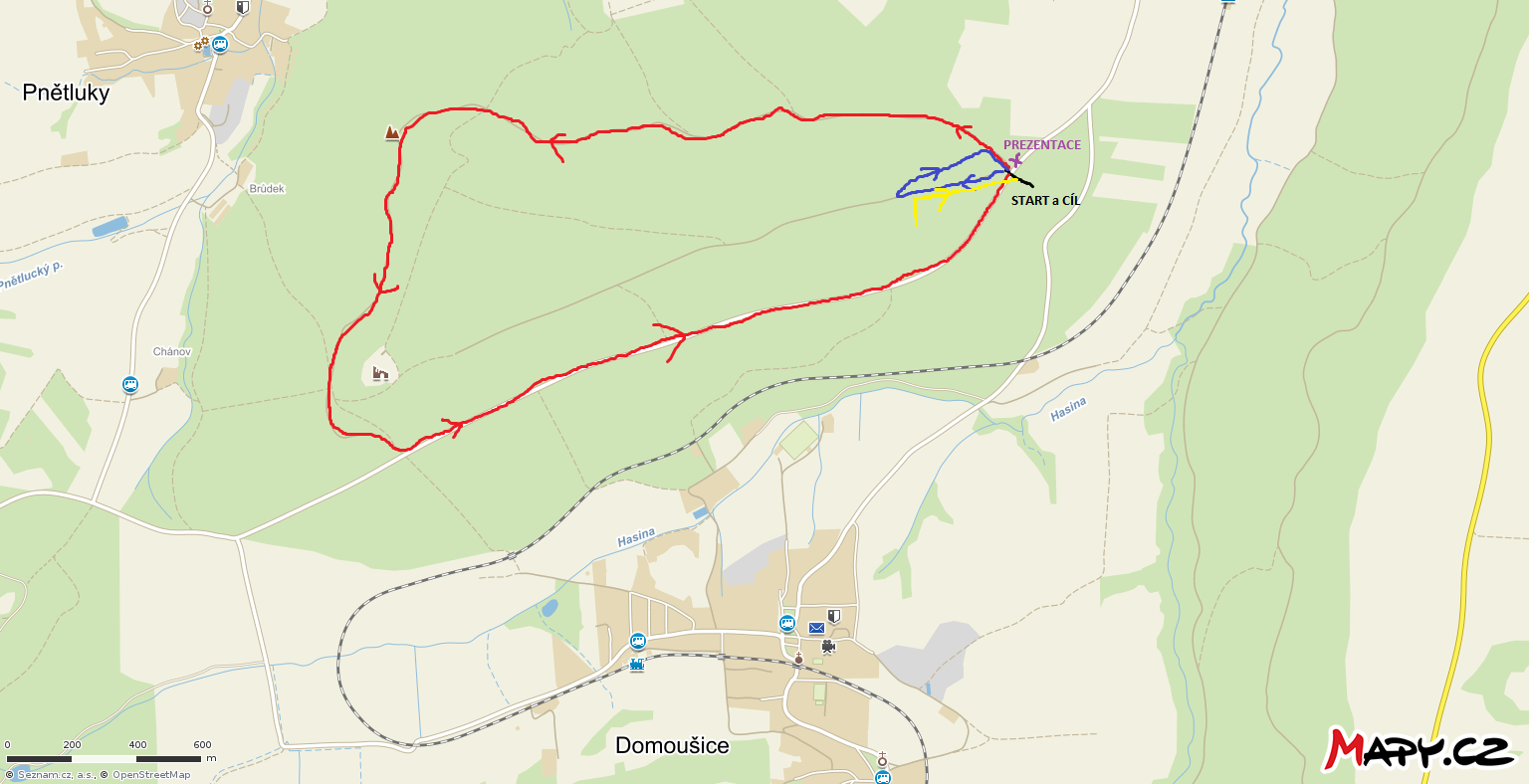 